3GPP TSG-RAN WG2 Meeting #109 electronic	R2-xxxxE-Meeting, 28th Feb– 6th Mar, 2020Source:	vivoTitle:	Power Control NR DCAgenda Item:	6.10.2Document for:	Discussion and DecisionIntroductionThis document is summarized for the following email discussion: [AT109e][044][DCCA] Power Control NR DC (vivo)	Scope: Treat Email discussion + additional issues from the other papers to this Agenda item	Intended outcome: Agreed Issues resolutions	Deadline: Mar 3 1200 CETThe document is organized as follows:Whether send an LS to RAN4 to inform the agreed new NR-DC power control parameters in RAN2 and the wording of LS if needed Discuss whether NR-DC power control mode should be indicated in CG-ConfigInfo messageDiscuss whether TDD pattern of MCG should be indicated in CG-ConfigInfo messageDiscussion2.1 Send an LS to RAN4In the email discussion [1], we have the following proposals for NR-DC power control:Proposal 2: The existing parameter p-UE-FR1 defined in TS 38.331 can be reused to configure the total maximum transmit power to be used by the UE across all cell groups for NR-DC on FR1.Proposal 3: Introducing a new parameter p-UE-FR2 in the RRCReconfiguration message to configure the total maximum transmit power to be used by the UE across all cell groups for NR-DC on FR2.Proposal 2 and proposal 3 have been captured in the corresponding endorsed TP. From our understanding the p-UE-FR1 and p-UE-FR2 will impact maximum output power calculation in RAN4. Similar with EN-DC case according to TS 38.101-3, the total maximum transmit power to be used by the UE across all cell groups for EN-DC, is signaled by RRC within the parameter p-MaxUE-FR1 defined in TS 36.331.So, we suggest to send an LS to RAN4 to inform two new parameters introduced in RAN2. The drafted LS can be found in [3].Now, companies are invited to provides their comments for the draft LS out [3].Q1: Do you agree to send an LS to RAN4 to inform two new parameters introduced in RAN2, and do you have any comments for the drafted LS out [3] if the LS is needed?2.2 NR-DC power control mode indicationTwo semi-static power sharing and dynamic power sharing defined by RAN1 are as follows.Semi-static power sharing: Dynamic power sharing:In RAN1#99 meeting, NR-DC-PC-mode is introduced in the IE PhysicalCellGroupConfig to indicated UE which mode is selected. According to the above agreements, UE behaviour is clear, i.e., UE adjusts its transmit power as the way defined for different power control modes. And in the email discussion [1], all companies agreed that it is MN to decide the power control mode. However, whether NR-DC-PC-mode needs to be indicated to the SN should be further discussed. In this RAN2#109e meeting, 3 companies support that NR-DC-PC-mode is indicated to the SN [2][4][5], and 1 company does not support [6]. The main argument  why the companies support is:Since that difference from EN-DC power control, it is possible that  when dynamic power control is set by MN in NR-DC power control. Thus, SN can’t distinguish whether MN sets dynamic or semi-static power sharing via CG-ConfigInfo. As a results, SN cannot determine whether SN is allowed to set the max SCG power such that the sum of MCG and SCG power exceeds the total UE max power.Q2: Do you think NR-DC-PC-mode is indicated to SN by MN?2.3 TDD pattern indicationIn this RAN2#109e meeting, whether semi-static TDD pattern of MCG should be included in CG-ConfigInfo message is discussed in [2]. The main argument is If semi-static power control solution Alt 1-2 is selected, SCG UL performance can be improved if SN can also know the semi-static TDD pattern of MCG because SN scheduler can take into account when the UE can allocate larger power to SCG transmissions.Q3: Do you agree that the TDD pattern of MCG can be indicated to SN?SummaryReferenceR2-2000293, Report of email discussion power control for NR-DC, vivo, discussion R2-2000137, Remaining issues of power control in NR-DC, Qualcomm Incorporated,	discussionR2-2000294, Draft LS on NR-DC power control, vivo, LS out, To:RAN4, Cc:RAN1R2-2000674, NR DC power control	Nokia, Nokia Shanghai Bell, discussionR2-2000872, Remaining issues for NR-DC power control, Ericsson, discussionR2-2001391, NR-DC power control	Huawei, HiSilicon, discussion6.2B.4.1.1    Intra-band contiguous EN-DCThe following requirements apply for one component carrier per CG configured for synchronous DC.…The configured maximum output power PCMAX_ E-UTRA,c (p) in sub-frame p for the configured E-UTRA uplink carrier shall be set within the bounds:PCMAX_L_ E-UTRA,c (p) ≤ PCMAX_ E-UTRA,c (p) ≤  PCMAX H _ E-UTRA,c (p)where PCMAX_L_ E-UTRA,c and PCMAX H _ E-UTRA,c are the limits for a serving cell c as specified in TS 36.101 [4] subclause 6.2.5 modified by PLTE as follows:PCMAX_L_ E-UTRA,c = MIN {MIN(PEMAX,c , PEMAX, EN-DC, PLTE) – tC_ E-UTRA, c,  (PPowerClass, EN-DC – ΔPPowerClass,EN-DC ), (PPowerClass – ΔPPowerClass) – MAX(MPRc + A-MPRc + ΔTIB,c  + TC_ E-UTRA, c + TProSe, P-MPRc)}PCMAX H _ E-UTRA,c = MIN {PEMAX,c, PEMAX, EN-DC , PLTE, PPowerClass, EN-DC, PPowerClass – ΔPPowerClass}where-    PEMAX,EN-DC is the value given by the field p-maxUE-FR1 of the RRCConnectionReconfiguration-v1530 IE as defined in TS 36.331 [8];-    PLTE is the value given by the field p-maxEUTRA-r15 of the RRCConnectionReconfiguration-v1510 IE as defined in TS 36.331 [8] which is the same as PLTE in TS 38.213 [10];-    ∆tC_EUTRA, c = 1.5 dB when NOTE 2 in Table 6.2.2-1 of TS 36.101 [4] applies; ∆tC_EUTRA, c = 0 dB otherwise;CompanyAny commentsIn RAN1#98, it was agreed to consider the following two alternatives for semi-static power sharing with :Alt.1: For the UL transmission in MCG, the UE checks the semi-statically configured direction of the     overlapping symbols of all serving cells of SCG, and vice versa.If such overlapping with UL transmission on the SCG is possible (i.e. collides with semi-static ‘UL’ and ‘flexible’ symbols on some CCs of SCG), UE limits its actual transmission power  in MCG such that ;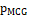 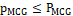 Otherwise (i.e. collides with only semi-static ‘DL’ symbols on all CCs of SCG),  can be up to  and  can be up to .Alt.1-1:  and  are configured by RRC signalling. Alt.1-2:  and  are determined by RAN4 requirement. Alt.2: For the uplink transmission in MCG and in SCG, UE limits its actual transmission power  to be up toand  to be up to .For NR-DC dynamic power sharing, to compute the transmit power for SCG UL transmission starting at time T0,UE checks for PDCCH(s) received before time T0-T_offset that trigger an overlapping MCG UL transmission, and If such PDCCH(s) are detected, UE sets it’s transmit power in SCG (pwr_SCG) such that pwr_SCG <=min{PSCG, Ptotal– MCG tx power} where ‘MCG tx power’ is the actual transmission power of MCGOtherwise, pwr_SCG <= Ptotal; UE does not expect to be scheduled by PDCCH(s) received on MCG after T0-[T_offset] that trigger(s) MCG UL transmission(s) that overlaps with the SCG transmission.  (working assumption) No new RRC signaling is introduced for T_offset: Alt.1: T_offset <= T_proc,2Alt.2: T_offset <= 2*T_proc,2Alt.3: T_offset reasonbly larger than Alt 1. & Alt 2 but <=4msLTE_NR_DC_CA_enh-CoreNR-DCPhysicalCellGroupConfigNR-DC-PC-modeNewSelects the uplink power control mode to use for NR-DC.CompaniesYes or No CommentsCompaniesYes or No Comments